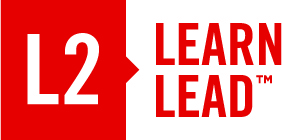  	Live JOHN MAXWELL Event Schedule 14.00 		Registration open14.30 		Auditorium open to attendees14.45		Event opened by Jill Saville introducing…MADAME ERNA HENNICOT-SCHOEPGES – Former Minister of Culture14:55  	Live feed from US begins 15:00		Session 1: 		John Maxwell					Training from ‘Good Leaders Ask Great Questions’ (published 7/10/14)15.45  	Session 2: 		Linda Kaplan Thaler					Speaking on G.R.I.T. [Guts, Resilience, Industriousness and Tenacity]16:25		BREAK		(30 minutes)16:55		Session 3: 		Tim Sanders 					Speaking on People Centric LeadershipLeading people and the customer experience.17.40		Session 4:		John Maxwell					Training from ‘Good Leaders Ask Great 18:25 		Conference close:	Jill Saville18:30 		Sponsors networking cocktail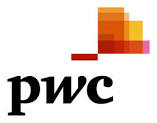 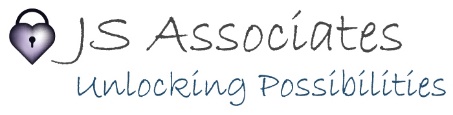 